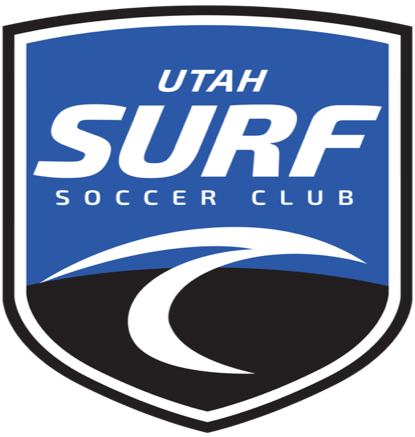 Date: August 14th, 2019Time: 7 PMLocation: Stratum Real Estate365 S Main StreetCedar City, UT 84720Present:Steve Nelson – PresidentJosh Nowell – Vice PresidentJonada Munk – Treasurer Brittany Fisher – Secretary Absent:Blaine – Coach DirectorCall to Order: at 7:05 PM by presiding officer Steve Nelson.Quorum: four of five board members present (Four required).Items for discussion from New Board for upcoming year:Google agenda doc./shared doc. Then post agenda for upcoming meetings. – Secretary (Brittany Fisher)Create a Utah surf gmail account that feeds together.Coaches contact info - infinity or through the contact list (Supply a Coaches contact information for the board).We went over board responsibilities:Quickbooks turnover - desktop version (Steve Nelson to Jonada Munk)Website and Email Responsibilities (Secretary – Brittany Fisher)Buying quality products - coaches will reach out to the finance officer (Jonada Munk)Setting up a form to order supplies (Jonada Munk)Events/Job Responsibilities where we still need help:Goalie Wars*Coach coordinator- rec. teams (Steve)Blaine- over comp. teams*Megan - Field Set-ups (Ada)*Michelle Hillyard - Refs (Foot sol) competition (Steve)*Sponsorship coordinator (Brittany)*Tournament Director (Lashelle Murray)- 2 currently (3V3 - Foot Sol Late Janurary)*Registrar- Paige competitionFollow up with Travis about the 3V3 checkCoaches Dinner - Thank you for the Rec. Coaches and we can include the comp. coaches (Steve and VP)Scholarship coordinator (Morgan Green)*Uniform ordering (Score) (Corry/Brittany)*Assigns teams for rec. (VP)*Rec. schedule - putting the field/team info on the snack shack - every week someone has to put the new (VP) *Equipment manager - find one (Ada)*Signage - change to surf  (Brittany)*Striping Committee - Debbie/Victor pay them and they set up goals and flags (Ada)*Photography - Zion Photograpghy /R3 slideshow / R3 (Brittany)*Field set-up for comp. - Megan*Indoor space CoordinatorIndoor facility Grants (VP – Josh Nowell)RAP TAXUSDA GrantMorgan Green - received a scholarship - she will be a volunteer/leader over volunteerFuture Board Meetings will be held:Once a month - September 18th 7PMTentative Schedule for Rec. 2020Rec. Teams Registration in Dec. Reg. Closes in JanuaryFeb. teams figured out Rec. teams start playing in March  - 6 Weeks